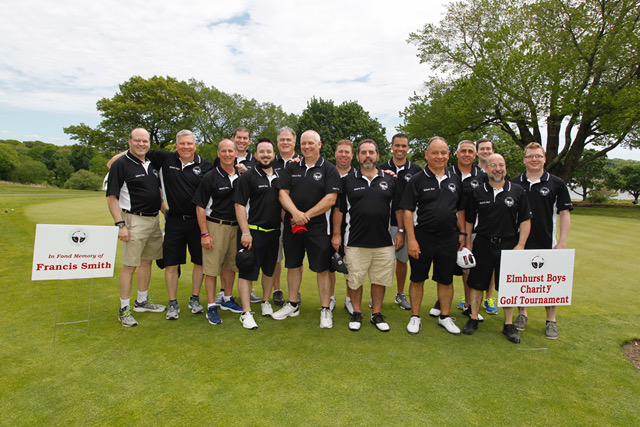 The Elmhurst Boys 6th Annual Charity Golf Tournament                                         Crystal Lake Golf ClubSaturday July 10, 2021                                                                                                   Registration 7:00 am             Shotgun start 8:00 am                                                                        Cost: $150 per golferFormat: ScrambleIncludes: golf, golf cart, lunch, gift bag, raffle, longest drive & closest to the pin contests, snacks, water & soft drinks. Golfer registration:Golfer 1__________________________________________________                                                Phone #__________________________________________________ Email____________________________________________________
Golfer 2__________________________________________________ Phone #__________________________________________________Email____________________________________________________Golfer 3__________________________________________________ Phone #__________________________________________________Email____________________________________________________
Golfer 4__________________________________________________ Phone #__________________________________________________          Email____________________________________________________
Lunch only tickets available $50 per ticketPlease send player registration forms to:   The Elmhurst Boys, c/o Nicholas Soares42 Maplecrest Ave, North Providence, RI 02911Make checks payable to: The Elmhurst BoysThe Elmhurst Boys are an IRS code 501(c)3 non-profit organization.https://elmhurstboysgolf.eventbrite.com